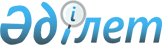 Об организации оплачиваемых общественных работ в 2010 годуПостановление акимата города Рудного Костанайской области от 25 ноября 2009 года № 1315. Зарегистрировано Управлением юстиции города Рудного Костанайской области 23 декабря 2009 года № 9-2-148
      На основании подпункта 5) статьи 7, пункта 5 статьи 20 Закона Республики Казахстан от 23 января 2001 года "О занятости населения", подпункта 13) пункта 1 статьи 31 Закона Республики Казахстан от 23 января 2001 года "О местном государственном управлении и самоуправлении в Республике Казахстан", пунктов 6, 7, 8 Правил организации и финансирования общественных работ, утвержденных постановлением Правительства Республики Казахстан от 19 июня 2001 года № 836 "О мерах по реализации Закона Республики Казахстан от 23 января 2001 года "О занятости населения" акимат города Рудного ПОСТАНОВЛЯЕТ:
      1. Утвердить прилагаемый перечень организаций, виды, объемы общественных работ, размеры оплаты труда безработных, работников, занятых в режиме неполного рабочего времени, участвующих в общественных работах.
      2. Определить источником финансирования общественных работ городской бюджет города Рудного.
      2-1. Определить, что расходы на оплату труда, уплату социального налога и социальных отчислений в Государственный фонд социального страхования в размере, установленном действующим законодательством Республики Казахстан, уплату комиссионных вознаграждений за услуги банков второго уровня по зачислению и выплате заработной платы, причитающейся участникам общественных работ, возмещать из средств местного бюджета.
      Сноска. Постановление дополнено пунктом 2-1 в соответствии с постановлением акимата города Рудного Костанайской области от 21.06.2010 № 639 (порядок введения в действие см. в пункте 4).


      3. Организацию общественных работ производить на условиях, указанных в договоре на выполнение общественных работ, заключенном в соответствии с действующим законодательством, между государственным учреждением "Рудненский городской отдел занятости и социальных программ" и организациями, определенными в перечне.
      4. Администраторам бюджетных программ жилищно-коммунального хозяйства и транспорта учитывать виды и объемы общественных работ при оплате работ и услуг, оказываемых предприятиями, определенными в перечне согласно приложению.
      5. Отменить постановление акимата от 21 октября 2009 года № 1253 "Об организации оплачиваемых общественных работ в 2010 году".
      6. Контроль за исполнением настоящего постановления возложить на заместителя акима города Рудного Ишмухамбетова А.А.
      7. Настоящее постановление вводится в действие по истечении десяти календарных дней после дня его первого официального опубликования.
      СОГЛАСОВАНО:
      Начальник государственного учреждения
      "Управление внутренних дел города
      Рудного Департамента внутренних дел
      Костанайской области Министерства
      внутренних дел Республики Казахстан"
      ________________ В. Башков
      Начальник государственного учреждения
      "Управление Комитета уголовно-
      -исполнительной системы по Костанайской
      области"
      ________________ К. Бикмагамбетов
      Начальник государственного учреждения
      "Налоговое управление по городу Рудному
      Налогового департамента по Костанайской
      области Налогового комитета Министерства
      финансов Республики Казахстан"
      ______________ Е. Зикеев
      Администратор судов государственного
      учреждения "Администратор судов
      Костанайской области комитета по
      судебному администрированию при
      Верховном Суде Республики Казахстан"
      _______________ Е. Даржибаев 
      Заведующий филиалом государственного
      учреждения "Государственный архив 
      Костанайской области" "Рудненский 
      городской государственный архив"
      ________________ К. Тлеуова Перечень организаций, виды, 
объемы общественных работ, размеры оплаты труда
безработных, работников, занятых в режиме неполного рабочего времени, участвующих в общественных работах
      Сноска. Перечень с изменениями, внесенными постановлением акимата города Рудного Костанайской области от 21.06.2010 № 639 (порядок введения в действие см. в пункте 4); от 27.07.2010 № 733 (порядок введения в действие см. в пункте 3).
					© 2012. РГП на ПХВ «Институт законодательства и правовой информации Республики Казахстан» Министерства юстиции Республики Казахстан
				
      Аким города Рудного

Н. Денинг
Утвержден
постановлением акимата
города Рудного
от 25 ноября 2009 года № 1315
№
Наименование организации
Виды работ
Объемы работ
Оплата труда
1
Государственное

учреждение

"Аппарат акима

поселка

Горняцкий"

акимата города

Рудного
Ежедневная

помощь в

проведении

технических

работ по

обработке

различных

документов
252

человеко-

дней
1,5

минимальных

размера

заработной

платы
2
Государственное

учреждение

"Аппарат акима

поселка Качар"
Ежедневная

помощь в

проведении

технических

работ по

обработке

различных

документов
252

человеко-

дней
1,5

минимальных

размера

заработной

платы
3
Государственное

учреждение

"Администратор

судов

Костанайской

области

Комитета по

судебному

администрированию при

Верховном Суде

Республики

Казахстан"
Ежедневная

помощь в

проведении

технических

работ по

обработке

различных

документов
1260

человеко-

дней
1,5

минимальных

размера

заработной

платы
4
Государственное

учреждение

"Налоговое

управление по

городу Рудному

Налогового

департамента по

Костанайской

области

Налогового

комитета

Министерства

финансов

Республики
Ежедневная

помощь в

проведении

технических

работ по

обработке

различных

документов и

работе с

населением
1260

человеко-

дней
1,5

минимальных

размера

заработной

платы
5
Государственное

учреждение

"Отдел по делам

обороны города

Рудный

Костанайской

области"
Ежедневная

помощь в

проведении

технических

работ по

обработке

различных

документов,

оформлении и

доставке

повесток по

призыву

граждан для

прохождения

воинской

службы
1008

человеко-

дней
1,5

минимальных

размера

заработной

платы
6
Государственное

учреждение

"Управление

внутренних дел

города Рудного

Департамента

внутренних дел

Костанайской

области

Министерства

внутренних дел

Республики

Казахстан"
Ежедневная

помощь в

проведении

технических

работ по

обработке

различных

документов и

работе с

населением
2520

человеко-

дней
1,5

минимальных

размера

заработной

платы
7
Государственное

учреждение

"Управление

Комитета

уголовно-исполнительной

системы по

Костанайской

области"
Ежедневная

помощь в

проведении

технических

работ по

обработке

документов
252

человеко-

дней
1,5

минимальных

размера

заработной

платы
8
Государственное

учреждение

"Управление

юстиции города

Рудного

Департамента

юстиции

Костанайской

области

Министерства

юстиции

Республики

Казахстан
Ежедневная

помощь в

проведении

технических

работ по

обработке

различных

документов и

работе с

населением
2470

человеко-

дней
1,5

минимальных

размера

заработной

платы
9
Филиал государственного

учреждения

"Государственный архив

Костанайской

области"

"Рудненский

городской

государственный

архив"
Ежедневная

помощь в

проведении

технических

работ по

обработке и

хранению

документации
246

человеко-

дней
1,5

минимальных

размера

заработной

платы
10
Государственное

коммунальное

казенное

предприятие

"Городской парк

культуры и

отдыха" акимата

города Рудного
Ежедневная

помощь в

уборке и

благоустройстве

городского

парка

культуры и

отдыха
1500

человеко-

дней
2

минимальных

размера

заработной

платы
11
Государственное

коммунальное

предприятие

"Зеленстрой"

акимата города

Рудного
Ежедневная

помощь в

работах по

озеленению

территории

города

Рудного
3950

человеко-

дней
2

минимальных

размера

заработной

платы
12
Государственное

коммунальное

предприятие

"Рахат" акимата

города Рудного
Регулярная

ручная

очистка

бордюр вдоль

проезжей

части улиц

города

Рудного

Ежедневная

помощь в

уборке и благоустройстве

территории

города

Рудного
10080

человеко-

дней

 

 

 

 

 

10080

человеко-

дней
2

минимальных

размера

заработной

платы

 

 

 

2

минимальных

размера

заработной

платы
13
Потребительский

кооператив

собственников

квартир

"Качарец"
Ежедневная

помощь в

уборке и

благоустрой-

стве поселка

Качар
2520

человеко-

дней
2

минимальных

размера

заработной

платы
14
Государственное учреждение

(государственный орган)

"Аппарат акима

города

Рудного"
Ежедневная

помощь в

проведении

технических

работ по

обработке

различных

документов
85

человеко

дней
1,5

минимальных

размера

заработной

платы